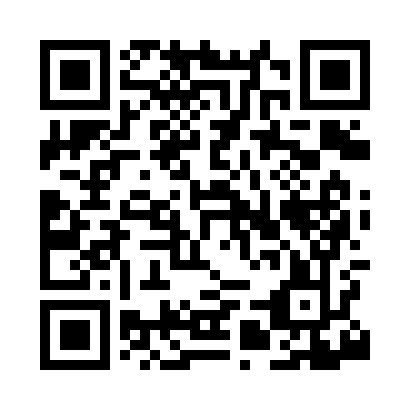 Prayer times for Apollonia, Wisconsin, USAMon 1 Jul 2024 - Wed 31 Jul 2024High Latitude Method: Angle Based RulePrayer Calculation Method: Islamic Society of North AmericaAsar Calculation Method: ShafiPrayer times provided by https://www.salahtimes.comDateDayFajrSunriseDhuhrAsrMaghribIsha1Mon3:235:211:095:198:5710:552Tue3:245:221:095:198:5710:543Wed3:255:221:105:198:5710:534Thu3:265:231:105:198:5610:535Fri3:285:241:105:198:5610:526Sat3:295:241:105:198:5610:517Sun3:305:251:105:198:5510:508Mon3:315:261:105:198:5510:499Tue3:325:271:115:198:5410:4810Wed3:345:271:115:198:5410:4711Thu3:355:281:115:198:5310:4612Fri3:365:291:115:198:5210:4513Sat3:385:301:115:198:5210:4414Sun3:395:311:115:198:5110:4215Mon3:415:321:115:188:5010:4116Tue3:425:331:115:188:4910:4017Wed3:445:341:115:188:4910:3818Thu3:465:351:125:188:4810:3719Fri3:475:361:125:188:4710:3520Sat3:495:371:125:178:4610:3421Sun3:505:381:125:178:4510:3222Mon3:525:391:125:178:4410:3023Tue3:545:401:125:168:4310:2924Wed3:555:411:125:168:4210:2725Thu3:575:421:125:168:4110:2526Fri3:595:431:125:158:4010:2427Sat4:015:441:125:158:3910:2228Sun4:025:451:125:158:3710:2029Mon4:045:471:125:148:3610:1830Tue4:065:481:125:148:3510:1731Wed4:085:491:125:138:3410:15